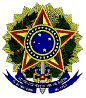 CONSELHO FEDERAL DE NUTRICIONISTASCONSELHO REGIONAL DE NUTRICIONISTAS - 7° REGIÃOAC-AM-AP-PA-RO-RRTERMO DE COMPROMISSO DO NUTRICIONISTA RESPONSÁVEL TÉCNICOEu,_________________________________________________________________________________________,                                                                                    (Nome do Nutricionista)inscrito(a) no CRN-7 sob nº ________________, declaro que, a partir desta data, assumo a responsabilidade e a direção das atividades ou serviços técnicos especializados nas áreas de nutrição e alimentação humana, com PARTICIPAÇÃO REAL E EFETIVA, estejam eles em desenvolvimento ou que venham a se desenvolver na vigência desta declaração, sob qualquer regime contratual com a  Pessoa Jurídica:Razão Social: ________________________________________________________________________________CNPJ: ______________________________________			Na Unidade/Filial: _____________________________________________________________________________CNPJ da filial, se houver: _________________________________Situada à: ___________________________________________________________________________________Bairro: _______________________ Município: _______________________  UF:_____CEP: _________________ Telefone: (    )______________________ E-mail:____________________________________________________Vínculo do nutricionista com a empresa: 🖵  Estatutário 🖵  Celetista 🖵  Contratado 🖵 Concursado Celetista                                                                  🖵 Outro (especificar)______________________________________Data de admissão na empresa: ______/_____/_______		Carga Horária semanal de ________ hora(s)🖵  Plantão 12x36  🖵  Plantão 12x60 🖵  Outro tipo de escala, descrever: ________________________________ 🖵  Cumprimento da carga horária sem dia da semana fixo (preencher nos dias e horários mais habituais)Distribuição da carga horária semanal:Declaro ainda que me comprometo a cumprir e fazer cumprir o estabelecido na regulamentação do exercício profissional do nutricionista, através de leis, decretos e resoluções, e não permitirei que quaisquer atividades de serviços técnicos de alimentação e nutrição humana, sob minha responsabilidade, sejam exercidas por pessoas físicas ou pessoas jurídicas que não possuam habilitação legal nos termos da legislação vigente. A presente declaração será válida até a data da minha comunicação, ou desta pessoa jurídica, expressando o término do compromisso, de acordo com a Resolução CFN vigente. Declaro também estar ciente da legislação que rege a minha profissão, incluindo o Código de Ética e de Conduta do Nutricionista. Estas declarações são expressão da verdade e por elas respondo integralmente, na forma da lei.______________________,______/_____/_______          _____________________________________                                    Local e Data                                                                                                 Assinatura do nutricionista responsável técnicoDeclaramos estar cientes do presente Termo de Compromisso firmado pelo(a) nutricionista responsável técnico citado(a) nesse documento, e que o(a) referido(a) profissional terá plena e integral autonomia em suas atividades e serviços técnicos a cargo desta pessoa jurídica, ficando-lhe assegurados todos os recursos necessários para o exercício da sua profissão, assim como sua dignidade ético-profissional. Qualquer violação aos seus direitos trabalhistas obrigar-nos-á às responsabilidades legais._____________________,______/_____/_______            _____________________________________                             Local e Data                                                                                                 Assinatura do representante legal da pessoa jurídica Segunda_____ às __________ às _____Terça_____ às __________ às _____Quarta_____ às __________ às _____Quinta_____ às __________ às _____Sexta_____ às __________ às _____Sábado_____ às __________ às _____Domingo_____ às __________ às _____